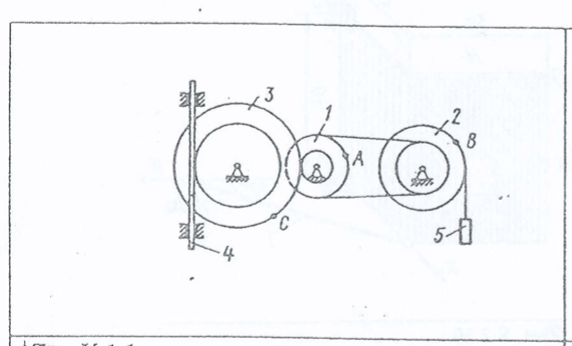 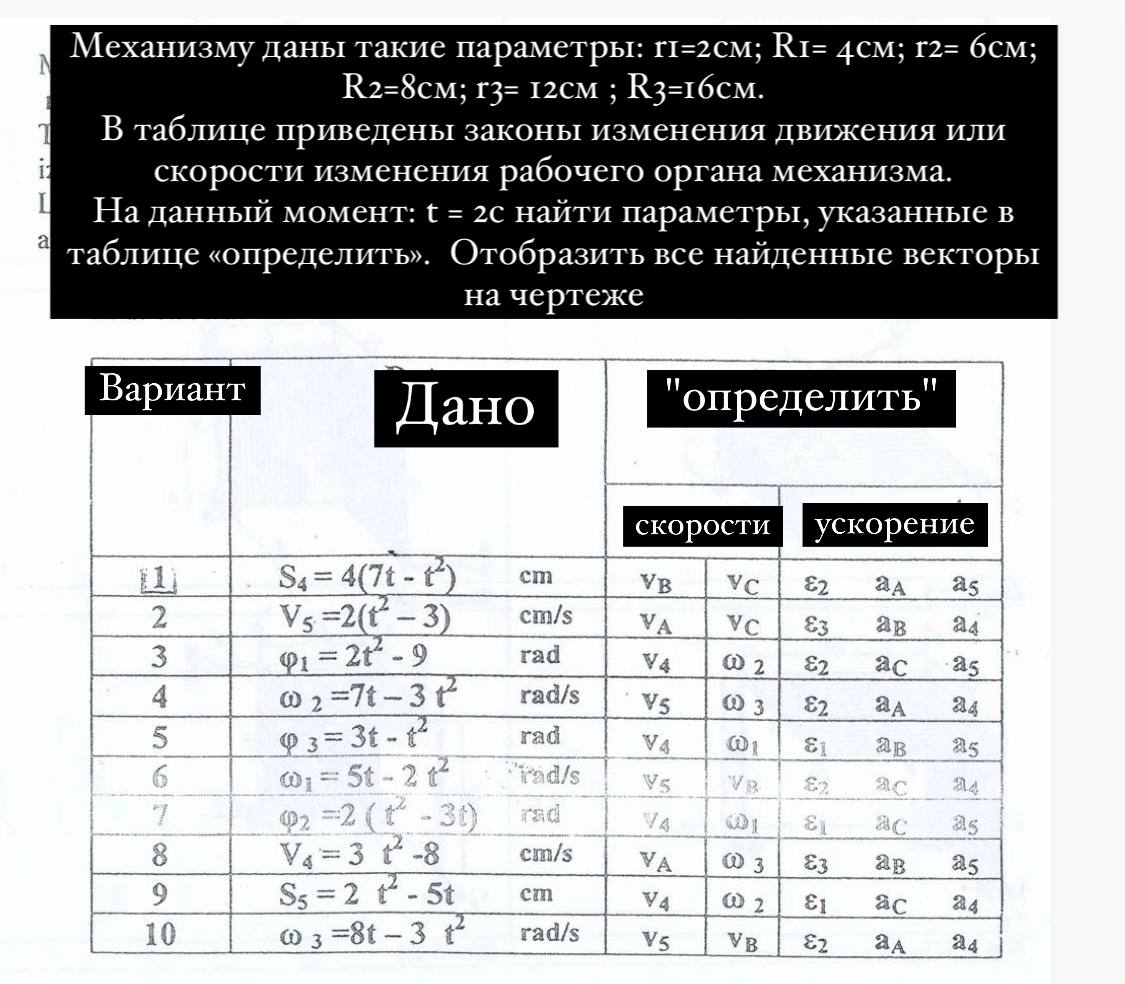 СТРОКА НОМЕР(ВАРИАНТ) 3 